В  целях упорядочения расчетов с населением при реализации твердого топлива (дров) и доставки дров различными лесозаготовителями, лесхозами, в соответствии с постановлением Правительства Ленинградской области от 13.03.2018 № 78 "Об утверждении порядков предоставления мер социальной поддержки отдельным категориям граждан, состава денежных доходов лиц, указанных в пункте 2 части 1 статьи 7.2 и пункте 2 части 1 статьи 7.3 областного закона от 17 ноября 2017 года № 72-оз "Социальный кодекс Ленинградской области", учитываемых при исчислении среднедушевого денежного дохода члена семьи (среднего денежного дохода одиноко проживающего гражданина)",  администрация  муниципального образования Пчевское сельское поселение ПОСТАНОВЛЯЕТ:1. Установить на 2021 год на территории муниципального образования Пчевское сельское поселение розничную цену (с учетом НДС) реализации лесозаготовителями одного кубического метра твердого топлива населению в размере 1240 рублей.2. Утвердить следующие годовые нормативы обеспечения дровами на нужды отопления жилых домов на 2021 год:- для одиноко проживающих граждан – 8,25 кубического метра на одного человека;- для семей, состоящих из двух человек – 5,25 кубического метра в расчете на одного человека;- для семей, состоящих из трех и более человек – 4,50 кубического метра в расчете на одного человека.3. Утвердить на 2021 год  цену на доставку одного кубического метра дров  на территории муниципального образования Пчевское сельское поселение в размере 700 рублей.4. Разместить настоящее постановление на официальном сайте  муниципального образования Пчевское сельское поселение и опубликовать в газете «Пчевский вестник».5. Настоящее постановление вступает в силу со дня официального опубликования.Глава администрации 						                Д.Н.Левашов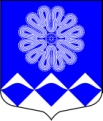 РОССИЙСКАЯ ФЕДЕРАЦИЯАДМИНИСТРАЦИЯМУНИЦИПАЛЬНОГО ОБРАЗОВАНИЯПЧЕВСКОЕ СЕЛЬСКОЕ ПОСЕЛЕНИЕКИРИШСКОГО МУНИЦИПАЛЬНОГО РАЙОНАЛЕНИНГРАДСКОЙ ОБЛАСТИ                                ПОСТАНОВЛЕНИЕ                                                                                                                                                                                                                          26  января  2021 года								             №  7 